IEEE P802.11
Wireless LANs	Abstract	This submission proposes resolutions for the following 20 comments received for TGbe LB266:12370 11917 13152 13717 10299 11185 10597 13918 10896 12280 13600 13008 13426 13427 14116 13009 12230 13821 13765 12764Revisions:Rev 0: Initial version of the document.Rev 1: Minor updates when the doc was presented on PM3 session on 9/13/22Rev 2:Updated resolution for CID 13008 based on offline discussions with LaurentUpdated resolution for CIDs 10896, 12280 based on offline discussions with BinitaChanges highlighted in greenRev 3: Updated baseline to REVme D2.0 and TGbe D2.2Updated resolution for CIDs 12370, 11917 and 10597 based on offline feedbackTGbe editor: Please note baseline is REVme D2.0 and 11be D2.2Interpretation of a Motion to AdoptA motion to approve this submission means that the editing instructions and any changed or added material are actioned in the TGbe Draft. This introduction is not part of the adopted material.Editing instructions formatted like this are intended to be copied into the TGbe Draft (i.e., they are instructions to the 802.11 editor on how to merge the text with the baseline documents).TGbe Editor: Editing instructions preceded by “TGbe Editor” are instructions to the TGbe editor to modify existing material in the TGbe draft. As a result of adopting the changes, the TGbe editor will execute the instructions rather than copy them to the TGbe Draft.11.20.6.2 General behavior on the off-channelTGbe editor: Please add the following paragraph as the last paragraph of this subclause as shown below:[12370]A non-AP STA shall not establish an off-channel TDLS direct link on a 6 GHz channel unless it has determined and met all of the regulatory requirements for operating on that channel. A non-AP STA that intends to establish an off-channel TDLS direct link on a 6 GHz channel should follow the procedures described in 11.21.15 (Channel usage procedures) to seek guidance from its associated AP to identify a suitable 6 GHz channel.NOTE – A non-AP STA can have other means to determine the regulatory requirements for establishing an off-channel on 6 GHz. However, if it is unable to determine or meet the requirements, then it could establish an on-channel TDLS direct link.11.21.15 Channel usage proceduresTGbe editor: Please add the following paragraph after the 12th paragraph of this subclause as shown below:[12370]A non-AP STA that intends to start an off-channel noninfrastructure network or an off-channel TDLS direct link on a 6 GHz channel and had sent a Channel Usage element (containing at least one 6 GHz channel) to the AP shall use the information that is received, in the response frame from the AP, during the channel selection process.35.3.1 GeneralTGbe editor: Please update the following paragraph this subclause as shown below:[10299]An AP MLD shall correct the clock drift to be within ±30 μs between TSF timers of any two APs affiliated with .[10896]35.3.3.2 Link IDTGbe editor: Please add the following NOTE at the end of this subclause as shown below:[10597]NOTE – There are features that rely on a link ID bitmap field to indicate one or more links and the size of the bitmap field is governed by the largest link ID value. Therefore, to keep the bitmap field size small, it is recommended that an AP MLD assigns link IDs with starting value of 0 and consecutively increasing. Furthermore, if an affiliated AP that was previous removed (see 35.3.6.2.2 (Removing affiliated APs)) is added back to the same channel as before (see 35.3.6.2.1 (Adding new affiliated APs)), then the AP MLD must reassign (i.e., reuse) the previously assigned link ID value to the added AP if that link ID value is unassigned instead of assigning a new (higher) value.35.3.12.1 GeneralTGbe editor: Please update the following paragraph in this subclause as shown below:Figure 35-16 (Each non-AP STA affiliated with a non-AP MLD maintains its own power state) illustrates the power save operation for each non-AP STA affiliated with a non-AP MLD during multi-link operation. [13918]As depicted in the figure, during the initial portion of the illustration, both STAs affiliated with the non-AP MLD are in active mode and are involved in frame exchange with the respective APs on the links. Each non-AP STA affiliated with the non-AP MLD indicates that it is in active mode by setting to 0 the Power Management subfield (namely PM bit in the figure) in the Frame Control field of a transmitted frame. At some point in time, STA 2 affiliated with the non-AP MLD operating on Link 2 indicates to AP 2 that it is entering power save mode (i.e., sets PM bit to 1) and transitions to doze state after the successful frame exchange. STA 2 remains in doze state for the rest of the illustration. After a period of time, STA 1 enters power save mode (i.e., sets PM bit to 1) after the successful frame exchange. While operating in power save mode, STA 1 wakes up to receive the Beacon frame transmitted by AP 1 and determines that AP MLD has BUs[13918]. Based on this determination, STA 1 indicates to AP 1 that it has transitioned to awake state by transmitting a PS-Poll or U-APSD trigger frame on Link 1. STA 1 participates in frame exchange with AP 1 while in awake state.Multi-link operation in a multiple BSSID set or co-hosted BSSID setTGbe editor: Please update the following paragraphs in this subclause as shown below:[13426]AP MLD shall not have more than one affiliated AP amongst APs that are members of the same multiple BSSID set.[13427]AP MLD shall not have more than one affiliated AP amongst APs that are members of the same co-hosted BSSID set.35.3.21.1 GeneralTGbe editor: Please add the following NOTE after the 1st paragraph in this subclause as shown below:[13009]NOTE – The single link TDLS direct link can be established between a non-AP STA affiliated with a non-AP MLD and another non-AP STA that might not be affiliated with a non-AP MLD.x-x-x-x-x-x- Start of changes for CID 13008 -x-x-x-x-x-x35.3.4.6 Frame exchange sequences during MLO discovery and multi-link setupTGbe editor: Please add the following paragraphs and figures after Figure 35-8 in this subclause as shown below:Figure 35-xx1 (Content of Management frames transmitted by a STA affiliated with a non-AP MLD during MLO discovery and multi-link setup) illustrates the contents of a Probe Request frame (both forms), Authentication frame, and (Re)Association Request frame transmitted by a STA affiliated with a non-AP MLD.Figure 35-xx1: Content of Management frames transmitted by a STA affiliated with a non-AP MLD during MLO discovery and multi-link setupFigure 35-xx2 (Content of Management frames transmitted by an affiliated AP that is not a member of a multiple BSSID set during MLO discovery and multi-link setup) illustrates the contents of a Beacon frame, Probe Response frame, Authentication frame, and (Re)Association Response frame transmitted by an AP affiliated with an AP MLD, that is not a member of a multiple BSSID set.Figure 35-xx2: Content of Management frames transmitted by an affiliated AP that is not a member of a multiple BSSID set during MLO discovery and multi-link setupTGbe editor: Please add the following paragraphs and figures at the end of in this subclause as shown below:In the example shown in Figure 35.xx3 (Content of Management frames transmitted by an AP affiliated with an AP MLD that is a member of multiple BSSID set during MLO discovery and multi-link setup):The reporting AP corresponds to the transmitted BSSID in a multiple BSSID set. There are three BSSIDs active in the multiple BSSID set: transmitted BSSID (index 0) and two nontransmitted BSSIDs corresponding to (BSSID) index 3 and (BSSID) index 5 respectively. Each AP corresponding to a BSSID within the multiple BSSID set is affiliated with a different AP MLD. Each AP MLD has two affiliated APs: One a member of the multiple BSSID set and the other operating on a different link. The Beacon and Probe Response frames transmitted by the AP corresponding to the transmitted BSSID include a Reduced Neighbor Report (RNR) element carrying three TBTT Information fields each corresponding to an AP that is operating on a different link and affiliated with a different AP MLD. The Beacon frames and Probe Response frames, that are not a multi-link probe response, transmitted by the AP corresponding to the transmitted BSSID include a Basic Multi-Link element. The Beacon frames and Probe Response frames transmitted by the AP corresponding to the transmitted BSSID also includes Multiple BSSID element. The Nontransmitted BSSID Profile subelement, carried in the Multiple BSSID element, for each AP corresponding to the nontransmitted BSSID includes a Basic Multi-Link element. This is shown in Figure 35.xx3(a). The Per-STA Profile subelement of the Basic Multi-Link element corresponding to a reported AP is not included in the element unless conditions specified in 35.3.11 (Channel switching, enhanced channel switching, and channel quieting) are satisfied for that reported affiliated AP. When the multi-link probe request is addressed to the AP corresponding to the transmitted BSSID, the multi-link probe response is transmitted by the AP corresponding to the transmitted BSSID and includes the Basic Multi-Link element containing the Per-STA Profile subelement carrying information of the AP that is operating on another link and is affiliated with AP MLD to which the AP corresponding to the transmitted BSSID is affiliated with. This is shown in Figure 35.xx3(b). When the multi-link probe request is addressed to the AP corresponding to a nontransmitted BSSID, the multi-link probe response is transmitted by the AP corresponding to the transmitted BSSID and includes the Basic Multi-Link element, outside the Multiple BSSID element, containing the Per-STA Profile subelement carrying information of the AP that is operating on another link and is affiliated with AP MLD to which the AP corresponding to the nontransmitted BSSID is affiliated with. This is shown in Figure 35.xx3(c). The Authentication frame and (Re)Association Request/Response frame exchange occurs between the STA affiliated with the non-AP MLD and the AP in the multiple BSSID set (corresponding to either the transmitted BSSID or the nontransmitted BSSID) that is affiliated with the AP MLD with which the non-AP MLD intends to perform multi-link setup. This is shown in Figures 35.xx3(d) and 35.xx3(e).Figure 35-xx3: Content of Management frames transmitted by an AP affiliated with an AP MLD that is a member of multiple BSSID set during MLO discovery and multi-link setup35.3.20 Multi-link operation in a multiple BSSID set or co-hosted BSSID setTGbe editor: Please update the following paragraphs in this subclause as shown below:When an AP corresponding to a transmitted BSSID in a multiple BSSID set transmits a Multi-Link probe response in response to a Multi-Link probe request directed to an AP corresponding to a nontransmitted BSSID in the same multiple BSSID set (see 35.3.4.2 (Use of Multi-Link probe request and response)), the Probe Response frame shall also include Basic Multi-Link element corresponding to the AP MLD, with which the transmitted BSSID is affiliated with, outside the Multiple BSSID element and the Basic Multi-Link element shall not carry complete profile for any of the reported APs and shall not include the MLD ID subfield in the Common Info field.NOTE —When an AP corresponding to a transmitted BSSID in a multiple BSSID set transmits a Multi-Link probe response in response to a Multi-Link probe request directed to an AP corresponding to a nontransmitted BSSID in the same multiple BSSID set, the Probe Response frame: carries Basic Multi-Link element containing a profile of the requested AP(s) affiliated with the AP MLD with which the AP corresponding to that nontransmitted BSSID is affiliated with and the MLD ID subfield of the Common Info field of the Basic Multi-Link element is set to the BSSID Index of the nontransmitted BSSID.can include Basic Multi-Link element corresponding to the AP MLD(s) of other APs corresponding to the nontransmitted BSSIDs in the multiple BSSID set. Such Basic Multi-Link element(s) do not carry complete profile for any reported AP(s) and are carried in the corresponding nontransmitted BSSID profile(s) contained in the multiple BSSID element.carries Reduced Neighbor Report element containing information of the other AP(s) affiliated with the transmitting AP’s (transmitted BSSID’s) AP MLD and the information of other AP(s) affiliated with the AP MLD(s) of all the nontransmitted BSSIDs in the same multiple BSSID set.x-x-x-x-x-x- End of changes for CID 13008 -x-x-x-x-x-xResolution for comments related to various aspects of multi-link operationResolution for comments related to various aspects of multi-link operationResolution for comments related to various aspects of multi-link operationResolution for comments related to various aspects of multi-link operationResolution for comments related to various aspects of multi-link operationDate: August 16, 2022Date: August 16, 2022Date: August 16, 2022Date: August 16, 2022Date: August 16, 2022Author(s):Author(s):Author(s):Author(s):Author(s):NameAffiliationAddressPhoneemailAbhishek PatilQualcomm Inc.appatil@qti.qualcomm.comAlfred AsterjadhiQualcomm Inc.George CherianQualcomm Inc.Duncan HoQualcomm Inc.Yanjun SunQualcomm Inc.Gaurang NaikQualcomm Inc.Abdel KarimQualcomm Inc.CIDCommenterPg/LnSectionCommentProposed ChangeResolution12370Rojan Chitrakar11.20.6.5329.15TDLS off-channel switching to 6 GHz needs to ensure the requested off-channel is safe to be used (e.g. there are no licensed users operating on the channel etc.).Add rules to ensure that non-AP STA checks that the off-channel in 6 GHz is safe to be used. E.g., one option is to get permission from its associated AP on the existing channel, whether it is allowed to switch to the new off-channel.RevisedAgree with the comment. Baseline spec provides a procedure (see 11.21.15 (Channel usage procedures) & 9.4.2.85 (Channel Usage element)) for a non-AP STA to consult its associated AP to establish TDLS link on an off-channel. This procedure is already used for establishing a wideband off-channel direct link (see 11.20.6.5.3). A new paragraph is added to 11.20.6.2 to clarify that if a non-AP STA that is operating in 6 GHz intends to setup an off-channel TDLS direct link on a 6 GHz channel, then it needs to use the procedures described in 11.21.15 to consult its AP to determine a suitable 6 GHz channel. The 12th paragraph in 11.21.15 (Channel Usage Procedures) is modified to clarify that a non-AP STA that is operating on 6 GHz and had sent a Channel usage request to the AP shall follow the AP’s directives received in the response frame.TGbe editor, please make changes as shown in 11-22/1422r3 tagged 1237011917Alfred Asterjadhi11.20.6.5.1329.23A TDLS STA that sets up operation with a 320 MHz off-channel needs to first operate in the 6 GHz band. I believe TDLS STAs cannot operate in the 6 GHz band without the supervision of an AP.As in comment.RevisedAgree with the comment. A non-AP STA operating in 6 GHz that intends to setup an off-channel direct link on a 6 GHz channel needs to use the procedures described in 11.21.15 to determine a suitable 6 GHz channel. The resolution is same as CID 12370.TGbe editor, please make changes as shown in 11-22/1422r3 tagged 1237013152Mark RISON11.20.6.5.1329.24"a 40 MHz, 80 MHz, 160 MHz, or 80+80 MHz off-channel TDLS direct
link for VHT and HT STAs" -- this is a technical change to HT STAs that is nothing to do with EHT.  Any such change should be done in REVme not 11beRevert the insertion of "and HT"AcceptedAgree with the comment.TGbe editor, delete ‘and HT’ from the first paragraph of 11.20.6.5.1 [P333L25 of TGbe D2.1.1]13717Yunbo Li11.20.6.5.1329.25"a 40 MHz, 80 MHz, 160 MHz, or 80+80 MHz off-channel TDLS direct link for VHT and HT
STAs", HT STAs don't support a bandwidth that larger than 40MHz.changes to "a 40 MHz, 80 MHz, 160 MHz, or 80+80 MHz off-channel TDLS direct link for VHT STAs, or a 40 MHz off-channel TDLS direct link for HT STAs".RevisedAgree with the comment. The reference to HT STA is being deleted from the TGbe spec as a resolution to CID 13152.TGbe editor, please make changes as proposed in the resolution for CID 1315210299Michael Montemurro35.3.1405.11How does this requirement related to the synchronization requirements in 11.1.3? Are affiliated APs subject to this requirement or those requirements? Presumably its this requirement plus the requirements in 11.1.3. Also 'timers of any two" should be "timers between any two"Consider adding the synchronization requirements in 11.1.3 to the cited paragraph as well (at least by reference). Also change "timers of any two" to "timers between any two".RevisedAgree in principle. The text is updated to clarify that a STA affiliated with an MLD follow the procedure described in 11.1.3 to provide and maintain synchronization. The exiting text ‘… between TSF timers of any two APs …’ seems correct and hence the proposed change is not made.TGbe editor, please make changes as proposed in 11-22/1422r2 tagged CID 1029910896Akira Kishida35.3.12.2441.42"A non-AP MLD shall be able to perform basic operations (such as ... time synchronization ... by monitoring Beacon frames via one or more of its affiliated STAs ..." is not clear. For AP MLD, section 35.3.1 describes "An AP MLD or an NSTR mobile AP MLD shall correct the clock drift to be within +/-30 Î¼s between TSF timers of any two APs affiliated with the AP MLD or the NSTR mobile AP MLD." However, there is no decription for non-AP MLD.Add the following language in 35.3.1:
"A non-AP MLD shall maintain a common TSF timer. Each STA affiliated with the non-AP MLD shall correct the clock drift to be within +/-30
Î¼s between its TSF timer and the common TSF timer."RevisedA non-AP STA affiliated with a non-AP MLD derives its timing information by receiving TSF information from the associated AP operating on the same link. And since the TSF offsets between APs affiliated with an AP MLD is constant and within +/- 30us, a non-AP MLD can derive the TSF at each AP by receiving the TSF of one AP. In other words, a non-AP MLD doesn’t need to apply any correction. A NOTE is added to clause 35.3.1 to provide this clarification.TGbe editor, please make changes as proposed in 11-22/1422r2 tagged CID 1089612280KENGO NAGATA35.3.12.2441.42"A non-AP MLD shall be able to perform basic operations (such as ... time synchronization ... by monitoring Beacon frames via one or more of its affiliated STAs ..." is not clear. For AP MLD, section 35.3.1 describes "An AP MLD or an NSTR mobile AP MLD shall correct the clock drift to be within +/-30 Î¼s between TSF timers of any two APs affiliated with the AP MLD or the NSTR mobile AP MLD." However, there is no decription for non-AP MLD.Add the following language in 35.3.1:
"A non-AP MLD shall maintain a common TSF timer. Each STA affiliated with the non-AP MLD shall correct the clock drift to be within +/-30
Î¼s between its TSF timer and the common TSF timer."RevisedSame resolution as CID 10896TGbe editor, please make changes as proposed in the resolution for CID 1089611185Joseph Levy35.3.2.1405.51An AP affiliated with an AP MLD is not defined, An affiliated STA is defined, but that definitions does not define affiliated AP or an AP affiliated within AP MLD.  To minimize beacon overhead, it was agreed that AP MLDs will not transmit beacons, and that "legacy APs" contained in the same physical device as the AP MLD would transmit beacons containing the MLD Basic Multi-Link element as described in 35.3.2 and 35.3.4.  This should be clearly stated in this clause.  Please add the necessary description to make it clear that logical entity that transmits Beacon frames and Probe Response frames that contain a AP MLD's Basic Multi-Link element are the collocated "legacy" APs and the AP MLD.As in comment.RevisedThe cited paragraph was revised as a resolution to several comments and the updated text appears in D2.1.1. The issues point out by this comment are no longer applicable to the revised text in D2.1.1. Therefore, no further changes are needed to address this comment.TGbe editor, same resolution as CID 10303 (already implemented in D2.1.1)10597Abhishek Patil35.3.2.1406.11Clarify that an AP MLD assigns a unique link ID to each link on which its affiliated APs operate on and that the link ID is continuous. There can be a gap in the link ID space if the AP MLD performs ML reconfiguration procedure which results in removal of an affiliated AP. However, if the same AP (BSSID) is added back to the same channel, then the AP MLD assigns the same link ID as before.As in commentRevisedAgree with the comment. Many MLO features use a link ID bitmap to identify one or more intended links. Therefore, and efficient assignment of Link ID is critical. A NOTE is added to 35.3.3.2 to provide such guidance to an AP MLD.TGbe editor, please make changes as proposed in 11-22/1422r3 tagged CID 1059713918Ming Gan35.3.12.1441.09buffered BUs indication in the TIM is MLD level, please remove "mapped to Link 1"please remove "mapped to Link 1"RevisedAgree with the comment. The cited paragraph is updated to clarify that the example is for default mapping or the case where all TIDs are mapped to the same subset of links. The term ‘mapped to Link 1’ is deleted.TGbe editor, please make changes as proposed in 11-22/1422r2 tagged CID 1391813600Yongho Seok35.3.12.2441.51"...by monitoring Beacon frames via one or more of its affiliated STAs on their respective enabled links."
Monitoring one or more links does not limit to single link listening operation, in "a non-AP MLD can receive basic information about the AP MLD and all the APs affiliated with the AP MLD on a single link"
Change to "...about the AP MLD and all the APs affiliated with the AP MLD on one or more link(s)".As in the comment.Accepted13426Liwen Chu35.3.20470.20This "shall" statement is not necessary since it can be acquired by "shall" requirement that two AP of an AP MLD can't have overlapped channel and the Multiple BSSID definitionchange it to a noteRevisedThe “shall” statement is necessary to clarify the key reason why APs in an MBSSID set cannot belong to the same MLD. The cited paragraph is updated to highlight the difference in properties and configuration of APs in a Multiple BSSID set and APs affiliated with the same AP MLD.TGbe editor, please make changes as proposed in 11-22/1422r2 tagged CID 1342613427Liwen Chu35.3.20470.24This "shall" statement is not necessary since it can be acquired by "shall" requirement that two AP of an AP MLD can't have overlapped channel and the co-host AP definitionchange it to a noteRevisedThe “shall” statement is necessary to clarify the key reason why APs in a co-hosted BSSID set cannot belong to the same MLD. The cited paragraph is updated to highlight the difference in properties and configuration of APs in a co-hosted BSSID set and APs affiliated with the same AP MLD.TGbe editor, please make changes as proposed in 11-22/1422r2 tagged CID 1342714116Li-Hsiang Sun35.3.21.2471.12"When a non-AP MLD that has performed multi-link setup with an AP MLD establishes a single link TDLS direct link on one of its links"

How does a TDLS MLD verify the TDLS link is actually a setup link of the TDLS peer since the AP does not examine the link identifier of the setup up framesExtend link identifier element to include a MIC that is generated by the GTK/IGTK of the link.

The responding MLD may ignore the setup frames if MIC does not checkRejectedBaseline spec (11.20.3) requires a TDLS STA to respond only if the BSSID in the Link Identifier element matches the associated AP.13009Chunyu Hu35.3.21.2471.15Wr.t. the the single link TDLS, does it both ends to be a STA affiliated with the non-AP MLD?Add text to be clear.RevisedAgree with the comment. A NOTE is added to 35.3.21.1 to clarify that a single link TDLS can be established between a STA affiliated with a non-AP MLD and another STA that need not be affiliated with a non-AP MLD.TGbe editor, please make changes as proposed in 11-22/1422r2 tagged CID 1300912230Stephen McCann35.3.21.2471.22It may be worthwhile clarifiying that TDLS discovery and TDLS setup are separate frame exchanges.Change the initial part of the first sentence from:
"TDLS discovery and setup between a non-AP MLD and a peer STA..." to
"TDLS discovery and setup (discovery frame exchange followed by setup frame exchange) between a non-AP MLD and a peer STA".Accepted13821Yuchen Guo35.3.21.2471.53Need to clarify how to set the AP MLD MAC Address field in the TDLS discovery request/response frames and TDLS setup request/response/confirm framesAs in the commentRejectedClause 9.4.2.312.5 already specifies that the AP MLD MAC Address field contains the MLD MAC Address of the AP MLD with which the non-AP MLD has performed multi-link setup. Therefore, no further clarifications are needed.12764Patrice Nezou35.3.21.1471.05A "single link TDLS direct link" is not very clear because TDLS is a setup protocol for P2P transmissions.Replace the expression with " a single link P2P connection"As in commentRejectedThe subclause describes operations that are specific to TDLS. Therefore, the TDLS terminology is correct.13765Yuchen Guo11.2328.06There is a practical need for the TDLS transmission between two STAs that are associated with different APs of the same Multiple BSSID set, but the current TDLS operation does not support thatPlease add the procedure to enable the scenarioRejectedThe associated AP (i.e., the common AP) provides the security context for TDLS establishment (i.e., the AP’s BSSID is used in the TPK generation). Furthermore, TDLS discovery request and TDLS setup (req/resp/confirm) frames are type Data and they traverse the associated AP MLD (which will be different for each AP in a multiple BSSID set). 13008Chunyu Hu35.3.20470.18It would be helpful to show an example in a diagram how a non-trivial configuration of AP MLD where some affiliated Aps are member/non-member of a multiple BSSID set, and some are transmitted/non-transmitted Aps, how a beacon/probe response/ML probe response would contain.See comment.RevisedAgree with the comment. Changes show high-level summary of the elements that are carried in relevant mgmt. frames to provide information related to MLO discovery and setup. The comment is also used to make adjustments to recently approved text in clause 35.3.20TGbe editor, please make changes as proposed in 11-22/1422r2 tagged CID 13008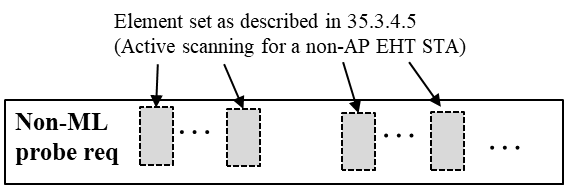 Contents of Probe Request frame that is not a multi-link probe request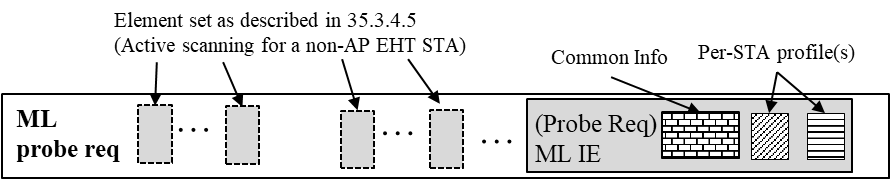 Contents of a multi-link probe request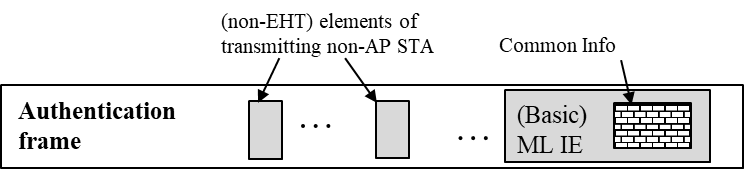 Content of Authentication frame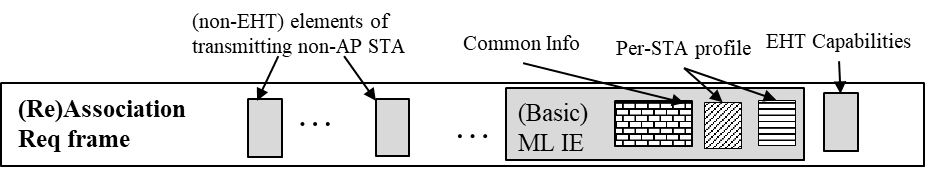 Content of (Re)Association Request frame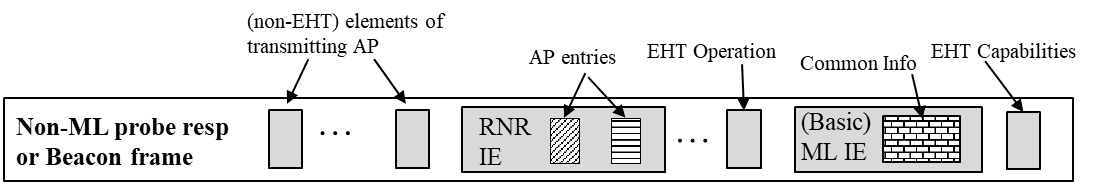 Contents of Beacon frame or Probe Response frame that is not a multi-link probe response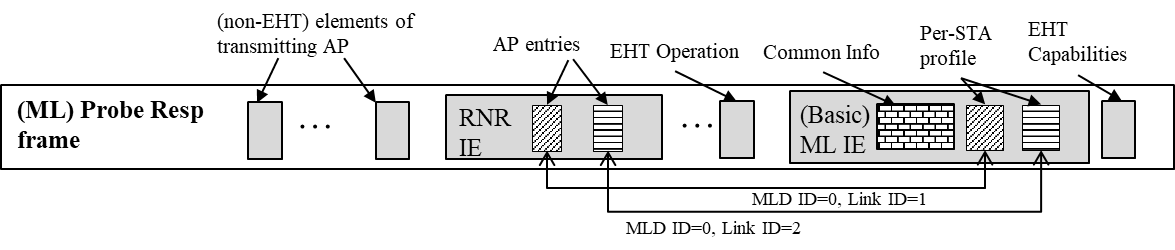 Contents of a multi-link probe response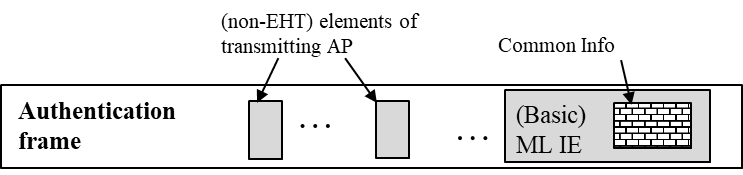 Content of Authentication frame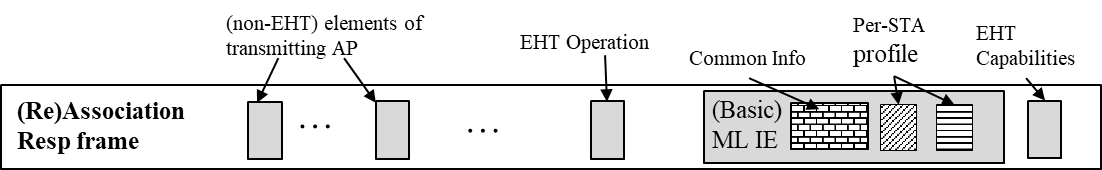 Contents of (Re)Association Response frame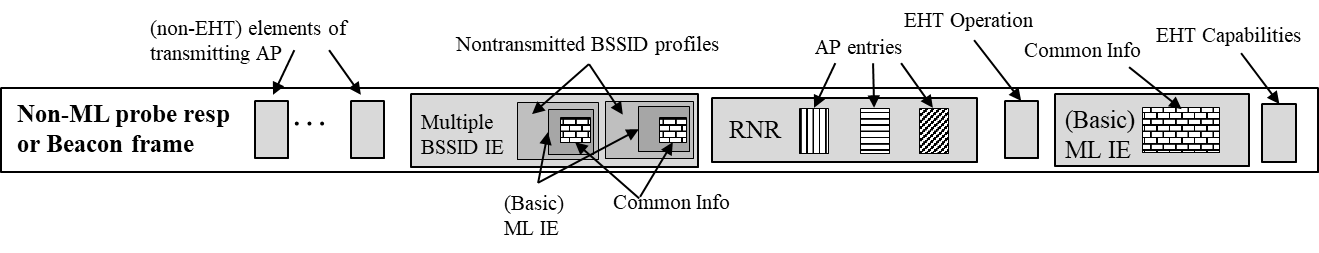 Content of Beacon frame or Probe Response frame that is not a multi-link probe response transmitted by AP corresponding to transmitted BSSID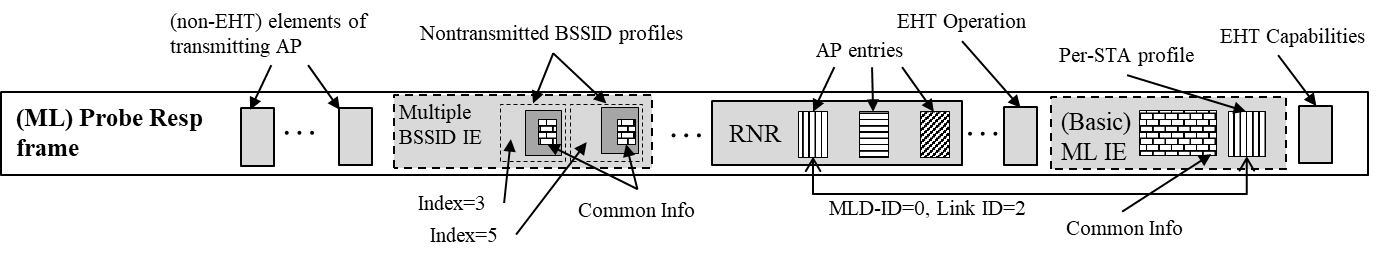 Contents of a multi-link probe response when soliciting frame was directed to transmitted BSSID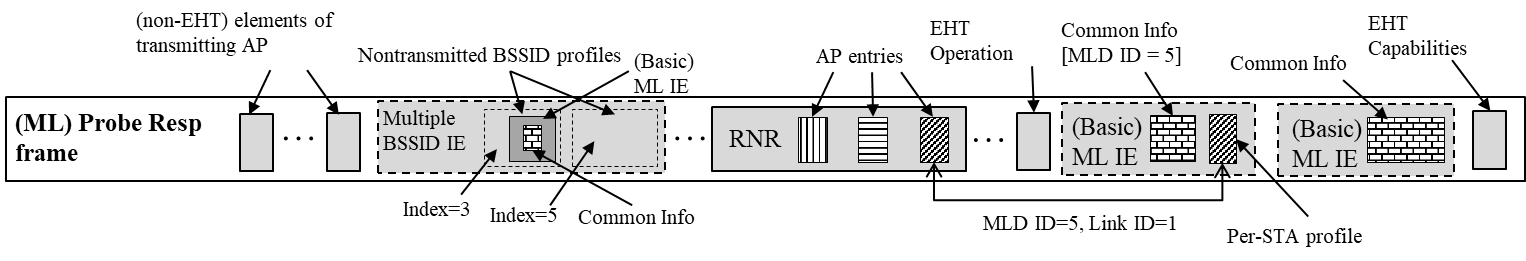 Contents of a multi-link probe response when soliciting frame was directed to nontransmitted BSSID corresponding to index 5Content of Authentication frame(Re)Association Response frame transmitted by nontransmitted BSSID corresponding to index 5